Приложение №1 к договору _____/20/ОАО от ____/___/2020Техническое заданиеНа изготовление, поставку и установку дверей на объекте: «Реконструкция основного производственного корпуса завода ОАО «Северное Молоко», расположенного по адресу: Вологодская обл., г. Грязовец, ул. Соколовская, д.59. 2й этап.Объём работ: Изготовление и установка дверей металлических противопожарных.Изготовление и установка дверей металлических.Все материалы, за исключением наружных нащельников цвета RAL 1035, поставляемых производителем сэндвич панелей, технику и механизмы предоставляет Подрядчик.Все размеры подрядчик должен уточнить на месте и согласовать с Заказчиком. В случае появления дополнительных работ, произошедших по вине Подрядчика (повреждение уже смонтированных частей конструктива здания, повреждение оборудования Заказчика и т.д.) все затраты на выполнение работ и восстановление поврежденных конструкций и оборудования несет Подрядчик. Все работы необходимо производить в соответствии с действующими строительными нормами и правилами (СНиП, СП, ГОСТ и т.д.) и требованиями Заказчика.Перед началом работ по установке дверей силами заказчика будут установлены необходимые фахверковые элементы и в сэндвич панелях вырезаны проёмы.Все внутренние двери должны быть вставлены в проёмы в СП с утеплителем PIR без устройства фахверковых элементов. Если потребуется при установке потребуется незначительная доработка геометрии проёмов силами поставщика дверей.Поставку дверей требуется выполнить согласно проектной документации и списка, представленного ниже.В стоимость материалов и работ требуется включить доставку всех материалов на объект, их разгрузку, установку и чистку перед сдачей, а также утилизацию образовавшихся отходов и упаковочных материалов.Для размещения персонала и складирования материалов и инструмента заказчик предоставляет место на территории для размещения вагончика и при необходимости его подключение к электричеству.Состав и описание дверей, требования к установке.:Все двери должны иметь замок для запирания и минимум 3 ключа. (DORMA, либо аналог по согласованию с заказчиком). В санитарных узлах с внутренней стороны требуется установить запорные механизмы – дверные фиксаторы (снаружи открываемые ключом).На каждой двери должен быть установлен дверной доводчик (FUARO, либо аналог по согласованию с заказчиком и в соответствии с массой двери)Нажимной механизм с двух сторон.Цвет ручек выполнить белого либо по согласованию с заказчиком серебристого цвета.Все ключи передаются заказчику в пронумерованном исполнении с брелками и соответствующими надписями и номерами дверей в ключнице. Ключница должна быть предусмотрена с резервом по количеству ключей +10%.Цвет полотна: указан в таблице.Цвет снаружи дверей – указан в таблице.Наличие порога: без порога.Крепление: в существующие проёмы внутренних перегородок – сэндвич панелей с PIR утеплителем, а также фахверковые элементы в наружных стенах с минералловатным утеплителем.Все нащельники кроме наружных предоставляет подрядчик. Длина наличников не должна быть короче чем 2,2 м, т.е. у дверей все наличники должны быть без лишних стыков по вертикали и горизонтали.Все крепёжные элементы, анкера, шурупы, заклёпки предоставляет подрядчик.Пена должна быть противопожарной – предоставляет подрядчик.Все нащельники требуется установить на герметик белого и прозрачного вида (по согласованию с заказчиком).Количество петель: минимум 3 шт. на каждую створку.Утеплитель: обязателен на всех наружных дверях.На всех дверях требуется установить уплотнительные резинки.Допускается устанавливать выпадающий порог (у противопожарных дверей).Все двери должны быть установлены без порогов.Направление открывания: согласно чертежей АР.Перед непосредственным производством дверей требуется выезд специалистов подрядчика для замеров (некоторые фахверковые элементы уже установлены и габаритные размеры могут быть незначительно изменены).На каждую дверь требуется предоставить паспорт соответствия и пожарный сертификат.Ниже на рисунках 1.1.-1.4. представлены схемы расположения дверей в соответствии с проектной документацией.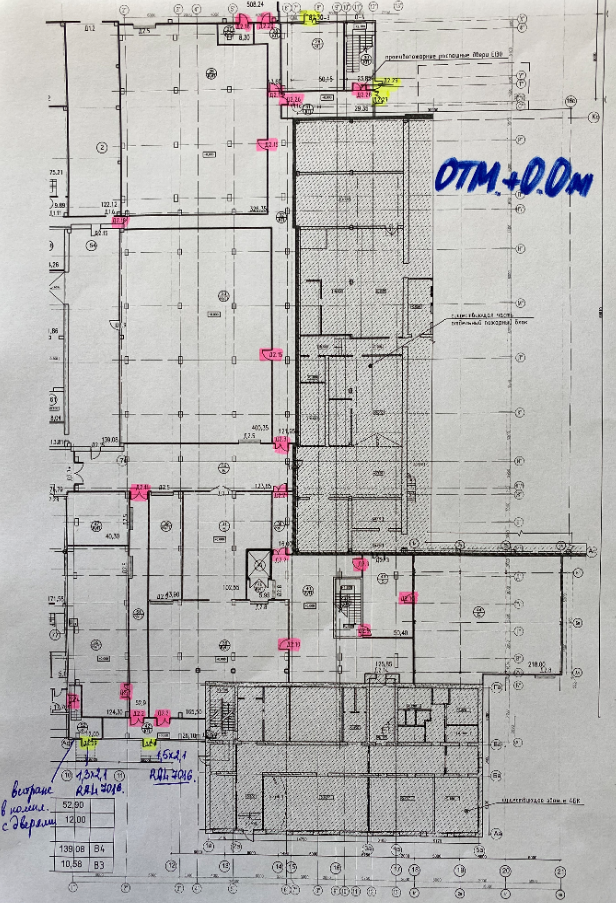 Рис. 1.1. Схема расположения дверей на отм. +0.00м.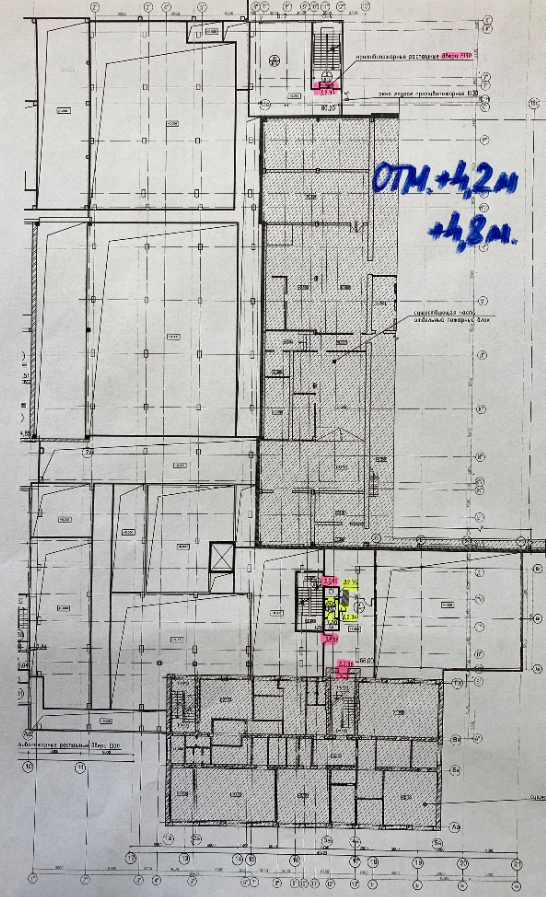 Рис. 1.2. Схема расположения дверей на отм. +4.20м и +4.80м.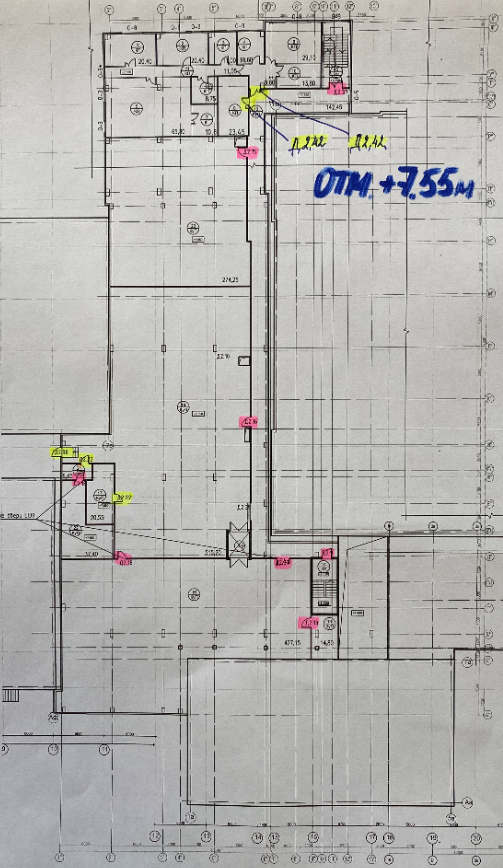 Рис. 1.3. Схема расположения дверей на отм. +7.55м.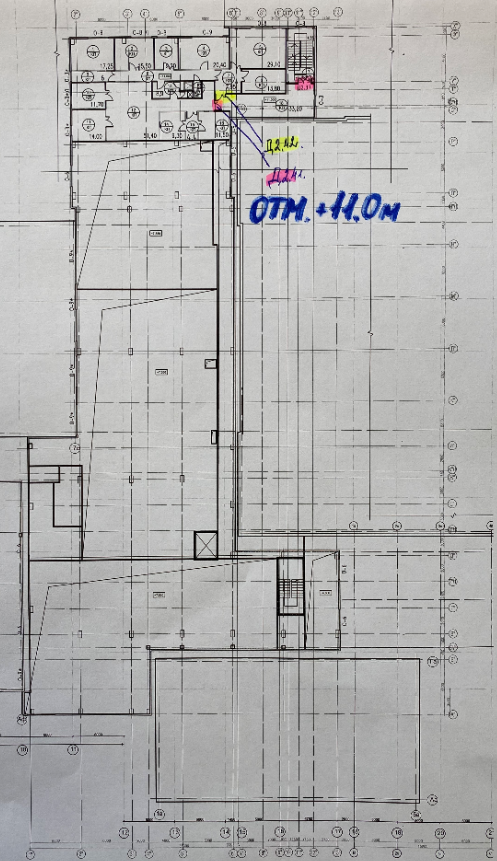 Рис. 1.4. Схема расположения дверей на отм. +11.00м.Предоставление КП:Для предоставления КП и оценки условий и стоимости работ и требуется выезд специалистов подрядной организации на объект.КП требуется предоставить на фирменном бланке подрядчика в табличной форме в отсканированном формате PDF согласно требованиям, описанным Выше.Предоставление КП в любой иной форме к рассмотрению не допускается.КП требуется отправить по адресу: VerkhovtsevNA@milk35.ru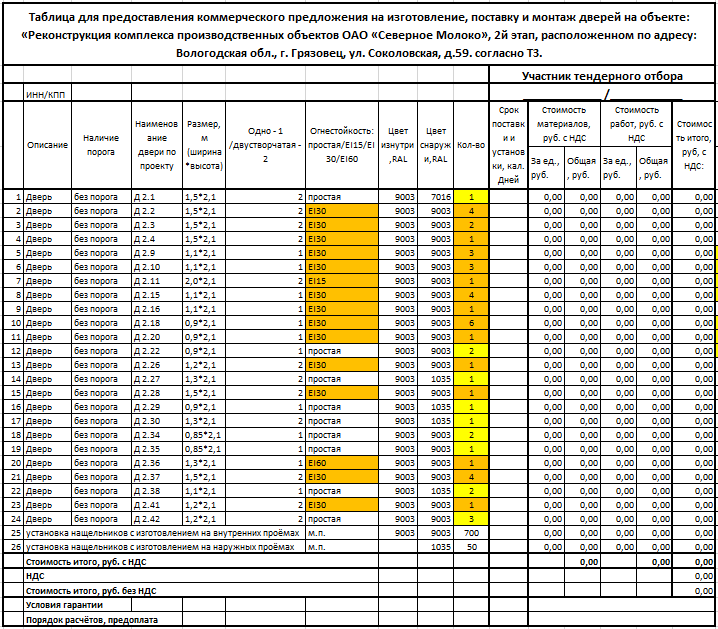 Рис. 2.1. Форма для предоставления КПТехническое задание составил: ________________________Верховцев Николай АндреевичВедущий инженер проектаОАО "Северное молоко"Моб:+7-921-830-25-84 Почта: VerkhovtsevNA@milk35.ruSkype: VerkhovtsevNAСогласовано: _______________ Подрядная организация _________________________